ABSTRAKPENGEMBANGAN MEDIA DIORAMA TIGA DIMENSI BERBASIS KEARIFAN LOKAL PADA PEMBELAJARAN TEMATIK DI KELAS IV SDDESY AULIAMasalah dalam penelitian ini adalah kurang adanya media pembelajaran yang menarik untuk siswa dikarenakan guru sekolah dasar masih menggunakan buku tulis sehingga siswa merasa bosan saat mengikuti proses pembelajaran.Tujuan penelitian ini adalah Untuk mengembangkan Media Pembelajaran Diorama Tiga dimensi Berbasis Kearifan Lokal Pada pembelajaran tematik di Kelas IV SD. Penelitian ini merupakan penelitian pengembangan (Research and Development) dengan menggunakan model pengembangan ADDIE yang terdiri dari 3 tahapan, yaitu tahap Define (Pendefenisian), Design (Desain), Development, (Pengembangan). Subjek pada penelitian ini adalah validator ahli media, ahli materi, guru kelas IV sebagai respon guru. Instrumen penelitian yang digunakan dalam pengumpulan data yaitu angket. Hasil penelitian menunjukkan bahwa media pembelajaran Diorama Tiga dimensi Berbasis Kearifan Lokal Pada Pembelajaran Tematik di Kelas IV SD “Sangat Layak” dengan rincian persentase kelayakan yang diberikan oleh ahli media sebesar 81% dengan kategori Sangat Layak”, ahli materi sebesar  72% dengan kategori Layak, Ahli Pembelajaran sebesar 82% dengan kategori Sangat Layak, dari itu dapat disimpulkan bahwa media pembelajaran Diorama Tiga dimensi Berbasis Kearifan Lokal Pada Pembelajaran Tematik di Kelas IV SD Negeri 064954 Medan Amplas. Layak digunakan oleh siswa saat proses pembelajaran.   Kata Kunci: Pembelajaran Diorama Tiga dimensi Berbasis Kearifan Lokal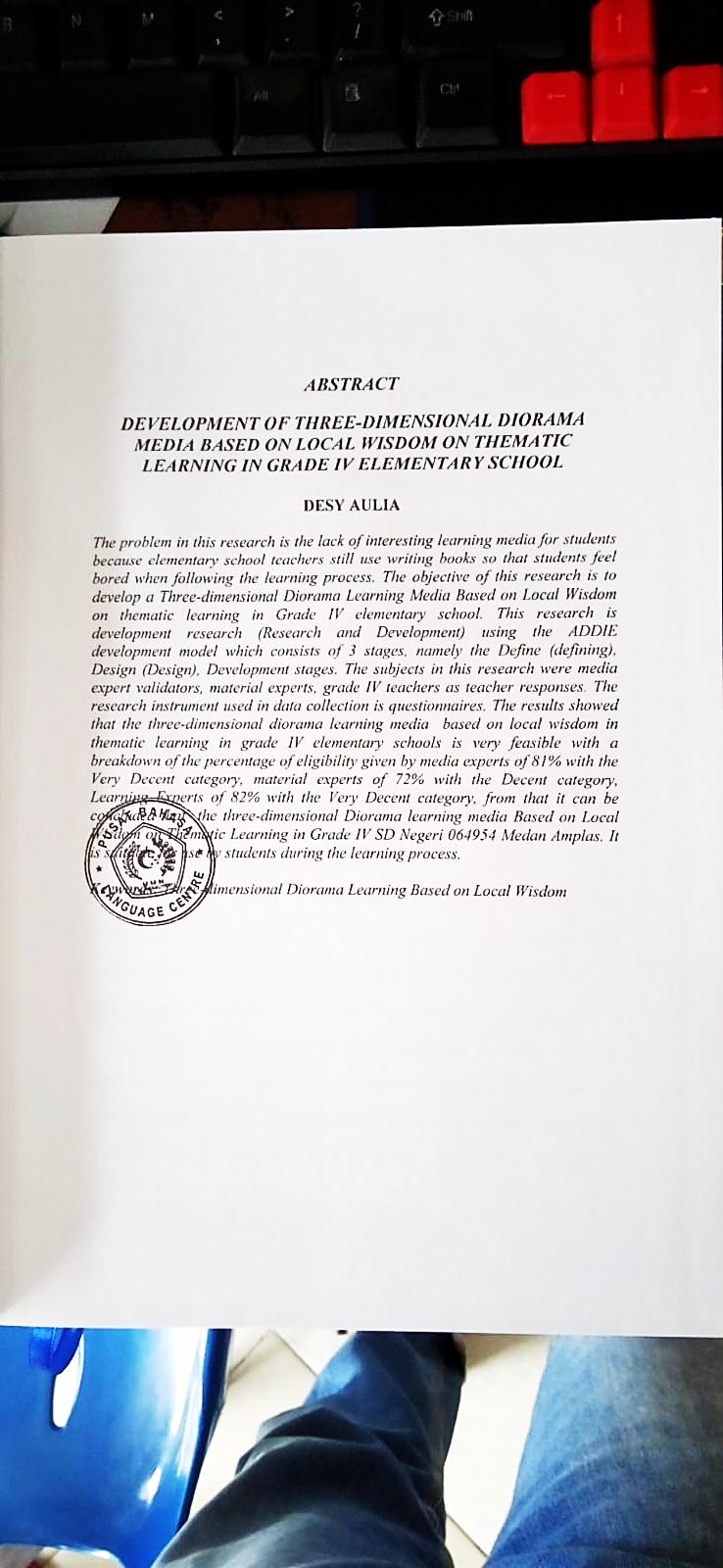 